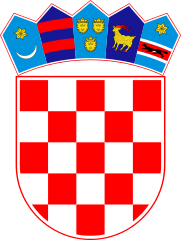 KLASA: 021-05/20-01/10URBROJ: 2178/02-03-20-1Bebrina, 2. ožujka 2020. godine             Temeljem članka 86. i 86 a. Zakona o proračunu („Narodne novine“ broj 87/08., 136/12. i 15/15.)  i članka 32. Statuta Općine Bebrina (“Službeni vjesnik Brodsko-posavske županije broj  02/2018., 18/2019 i 24/2019 i „Glasnika Općine Bebrina“ broj 01/2019), Općinsko vijeće općine Bebrina na svojoj  26.  sjednici održanoj dana  2. ožujka  2020. godine donosiODLUKUo kratkoročnom zaduženju Općine Bebrina Članak 1.	Odobrava se kratkoročno zaduživanje, kratkoročni kredit Općine Bebrina kod poslovne banke  Privredna banka Zagreb u kojoj Općina ima otvoren žiro-račun, do iznosa od 1.000.000,00 kuna (jedanmilijunkuna) prema uvjetima banke kreditora.	Rok korištenja kratkoročnog kredita je 30. rujna 2020. godine, s krajnjim rokom vraćanja kredita 30. studenog 2020. godine.Članak 2.	Općina Bebrina zadužiti će se po sljedećim uvjetima:Iznos zaduženja: 1.000.000,00 knVrsta kredita: kratkoročno zaduženjeNačin korištenja: Isplata na transakcijski račun u Banci  Kamatna stopa: fiksna 2,4 % godišnjeObračun i naplata kamate: obračun kamata mjesečno, naplata direktnim terećenjem posl. računa u BanciNaknada na odobreni, a neiskorišteni iznos kredita: oslobađa se Naknada za obradu zahtjeva: 0,150000 % jednokratno, najmanje 500,00 kunaNaknada za odobrenje kredita: 0,60000 % jednokratno, najmanje 500,00 kunaNačin otplate: jednokratno, dospijeće 30.11.2020.g. Općina Bebrina  se obvezuje da će po primitku sredstava od Agencije za plaćanje temeljem Ugovora o financiranju od 18.07.2019.g. (KLASA: 440-12/18-07-04-01/0268) izvršiti prijevremeni povrat plasmana, u roku pet radnih dana od primitka sredstavaInstrumenti osiguranja naplate: - 2 (dva) komada bjanko vlastitih akceptiranih mjenica "bez protesta" Općine Bebrina uz mjenično očitovanje;- 1 (jedna) zadužnica Općine Bebrina Članak 3.	Kratkoročni kredit će se koristiti za premošćivanje jaza nastalog zbog različite dinamike priljeva sredstava i dospijeća obveza za provedbu investicijskih i EU projekata.Članak 4.	Ovlašćuje se Općinski načelnik da sklopi Ugovor o kreditu iz točke 1. ove Odluke te izda potrebna osiguranja plaćanja sukladno uvjetima kreditora.Članak 5.Ova Odluka stupa na snagu danom objave u „Glasniku Općine Bebrina“.OPĆINSKO VIJEĆE OPĆINE BEBRINAPREDSJEDNIK OPĆINSKOG VIJEĆA								      Mijo BelegićDostaviti:Glasnik Općine BebrinaJedinstveni upravni odjelPrivredna banka ZagrebMinistarstvo financija, Katančićeva 5, 10000 Zagreb Pismohrana.